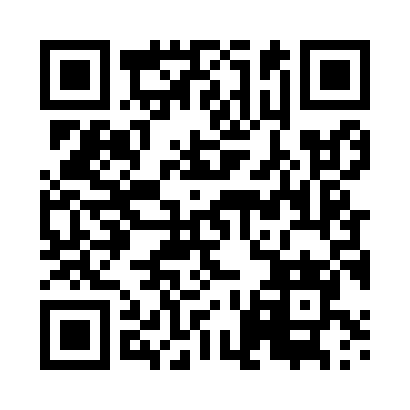 Prayer times for Suliszka, PolandMon 1 Apr 2024 - Tue 30 Apr 2024High Latitude Method: Angle Based RulePrayer Calculation Method: Muslim World LeagueAsar Calculation Method: HanafiPrayer times provided by https://www.salahtimes.comDateDayFajrSunriseDhuhrAsrMaghribIsha1Mon4:126:1012:395:067:099:002Tue4:106:0812:395:077:119:023Wed4:076:0612:385:097:129:044Thu4:046:0312:385:107:149:065Fri4:016:0112:385:117:169:086Sat3:585:5912:385:127:179:117Sun3:555:5712:375:137:199:138Mon3:525:5512:375:157:219:159Tue3:495:5212:375:167:229:1710Wed3:465:5012:365:177:249:2011Thu3:445:4812:365:187:259:2212Fri3:415:4612:365:197:279:2413Sat3:385:4412:365:207:299:2714Sun3:355:4112:355:217:309:2915Mon3:315:3912:355:227:329:3216Tue3:285:3712:355:247:349:3417Wed3:255:3512:355:257:359:3718Thu3:225:3312:355:267:379:3919Fri3:195:3112:345:277:399:4220Sat3:165:2912:345:287:409:4421Sun3:135:2712:345:297:429:4722Mon3:105:2512:345:307:449:5023Tue3:065:2312:345:317:459:5224Wed3:035:2112:335:327:479:5525Thu3:005:1912:335:337:499:5826Fri2:575:1712:335:347:5010:0127Sat2:535:1512:335:357:5210:0428Sun2:505:1312:335:367:5310:0629Mon2:465:1112:335:377:5510:0930Tue2:435:0912:325:387:5710:12